ПРИЛОЖЕНИЕ № 16к Положениюо формах, периодичности и порядке текущего контроля успеваемости и промежуточной аттестации обучающихся Критерии оценивания образовательных результатов  обучающихся по ИЗО	Критерии оценки работ учащихся  помогают учащимся наглядно и всесторонне оценивать результаты своих работ. Это может  сделать учитель и ученик, если перед учащимся и учителем представлены чёткие критерии оценки проекта. Школьники  не только объективно оценивают свою и чужую работу, но и видят слабые  и сильные стороны своего проекта (где необходимо ещё поработать, на каком этапе и над чем).	«Изобразительное искусство»  как раз тот предмет, при изучении которого учащиеся выполняют большое количество проектов: презентации, коллажи, художественные работы. Для того чтобы выполнить проект более продуктивно, учащимся необходимо знать, каким образом ведётся работа, а после его выполнения необходимо оценить свой проект или проект одноклассников.  Нормы оценок знаний и умений обучающихся по устному опросуОтметка «5» ставится, если учащийся: полностью освоил учебный материал;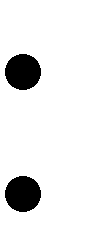 умеет изложить грамотным языком с использованием предметной терминологии в определенной логической последовательности;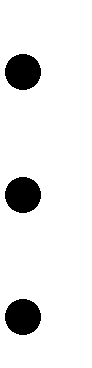 самостоятельно подтверждает ответ конкретными примерами; отвечал самостоятельно без наводящих вопросов учителя;правильно и обстоятельно отвечает на дополнительные вопросы учителя.Отметка «4» ставится, если учащийся:          в основном усвоил учебный материал, допускает незначительные ошибки при его изложении своими словами;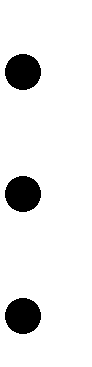 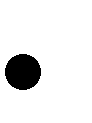 подтверждает ответ конкретными примерами; отвечал самостоятельно без наводящих вопросов учителя; правильно отвечает на дополнительные вопросы учителя.Отметка «3» ставится, если учащийся:          неполно или непоследовательно раскрыто содержание материала, но показано общее понимание вопроса и продемонстрированы умения, достаточные для дальнейшего усвоения программного материаладопускает значительные ошибки при его изложении своими словами; затрудняется подтвердить ответ конкретными примерами;слабо отвечает на дополнительные вопросы.Отметка «2» ставится, если учащийся:не раскрыто основное содержание учебного материала;обнаружено незнание или непонимание школьником большей или наиболее важной части учебного материала;  допущены ошибки в определении понятий, при использовании специальной терминологии, которые не исправлены после нескольких наводящих вопросов учителя;       не отвечает на большую часть дополнительных вопросов учителя.Проверка и оценка практической работы (скульптура, художественное конструирование и дизайн,              декоративно-прикладное искусство) обучающихся:Отметка «5» ставится, если учащийся: - работа выполнена в заданное время, самостоятельно, с соблюдением технологической последовательности, качественно и творчески, полностью соблюдались правила техники безопасности ;Отметка «4» ставится, если учащийся: - работа выполнена в заданное время, самостоятельно, с соблюдением технологической последовательности, при выполнении отдельных операций допущены небольшие отклонения; общий вид изделия аккуратный, полностью соблюдались правила техники безопасности.Отметка «3» ставится, если учащийся: - работа выполнена или недовыполнена самостоятельно, с нарушением технологической последовательности, отдельные операции выполнены с отклонением от образца (если не было на то установки); изделие оформлено небрежно или не закончено в срок, не полностью соблюдались правила техники безопасности.Отметка «2» ставится, если учащийся: –ученик самостоятельно не справился с работой или недовыполнена, технологическая последовательность нарушена, при выполнении операций допущены большие отклонения, изделие оформлено небрежно и имеет незавершенный вид, не соблюдались правила техники безопасности.Проверка и оценка творческой работы по графике(рисунок) обучающихся Отметка "5" ставится, если учащийся: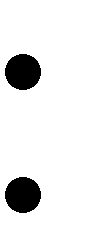 учащийся полностью справляется с поставленной целью урока;верно решает композицию рисунка, т.е. гармонично согласовывает между собой все компоненты изображения;при построении точно передает характер предметов и их пропорции; умеет передавать линейную и воздушную перспективу;умеет	моделировать форму объектов, окружающего пространства средствами   светотени;     завершенность работы и аккуратность выполнения работы.Отметка "4" ставится, если учащийся:    учащийся полностью овладел программным материалом, но при изложении его допускает неточности второстепенного характера;гармонично согласовывает между собой все компоненты изображения; при построении передает характер предметов и их пропорции;умеет	подметить,	но	не	совсем	точно	передаёт	в изображении наиболее характерное;    завершенность работы. Отметка "3" ставится, если учащийся: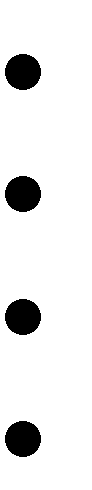 учащийся слабо справляется с поставленной целью урока; неверно решает композицию рисунка;не соблюдает законы перспективы;условно передает объем и пропорции предметовОтметка "2" ставится, если учащийся:    не справился с поставленной целью урока (не выполнил работу).Проверка и оценка творческой работы по живописи обучающихся Отметка "5" ставится, если учащийся:учащийся полностью справляется с поставленной целью урока;верно решает композицию рисунка, т.е. гармонично согласовывает между собой все компоненты изображения;при построении точно передает характер предметов и их пропорции; умеет передавать линейную и воздушную перспективу;умеет определить и использовать разнообразные живописные приемы, способы работы художественным материалом;     умеет моделировать форму объектов, окружающего пространства средствами                              живописи, опираясь на законы цветоведения;     завершенность работы и аккуратность выполнения работы.Отметка "4" ставится, если учащийся:    учащийся полностью овладел программным материалом, но при изложении его допускает неточности второстепенного характера;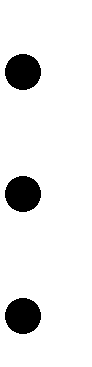 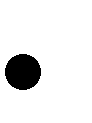 гармонично согласовывает между собой все компоненты изображения; при построении не точно передает характер предметов и их пропорции; умеет передавать линейную и воздушную перспективу;умеет определить и использовать разнообразные живописные приемы, способы работы художественным материалом;  умеет моделировать форму объектов, окружающего пространства средствами живописи, опираясь на законы цветоведения;завершенность работы. Отметка "3" ставится, если учащийся: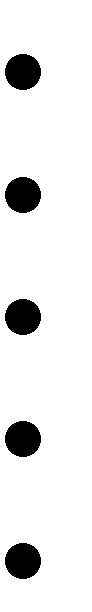 учащийся слабо справляется с поставленной целью урока; неверно решает композицию рисунка;не соблюдает законы перспективы и цветоведения; условно передает объем и пропорции предметов; незавершенность работы Отметка "2" ставится, если учащийся:не справился с поставленной целью урока (не выполнил работу).Проверка и оценка тестовых заданийОценивание теста:"ВЫСОКИЙ УРОВЕНЬ" - все предложенные задания выполнены правильно;"СРЕДНИЙ	УРОВЕНЬ"	-	все	задания	выполнены	с незначительными  погрешностями;   "НИЗКИЙ УРОВЕНЬ" - выполнены отдельные задания.Учащихся следует подготовить заранее к выполнению работы. Для этого надо выделить 10-15 минут в конце одного из предшествующих уроков. Рекомендуется записать на доске 1-2 задания, аналогичные включенным в тест и выполнить их вместе с учащимися.0 - 49%50 - 60%61 - 80%81 - 100%"2""3""4""5"